20.01.2015г. в ФОКе  «Олимпийский» прошел дружеский матч по мини-футболу команд техникума и сотрудников МО МВД «Яковлевский».  На целый час сотрудники ГИБДД,  оперуполномоченные, следователи превратились в озорных подростков под стать нашим студентам и весело с задором гоняли мяч.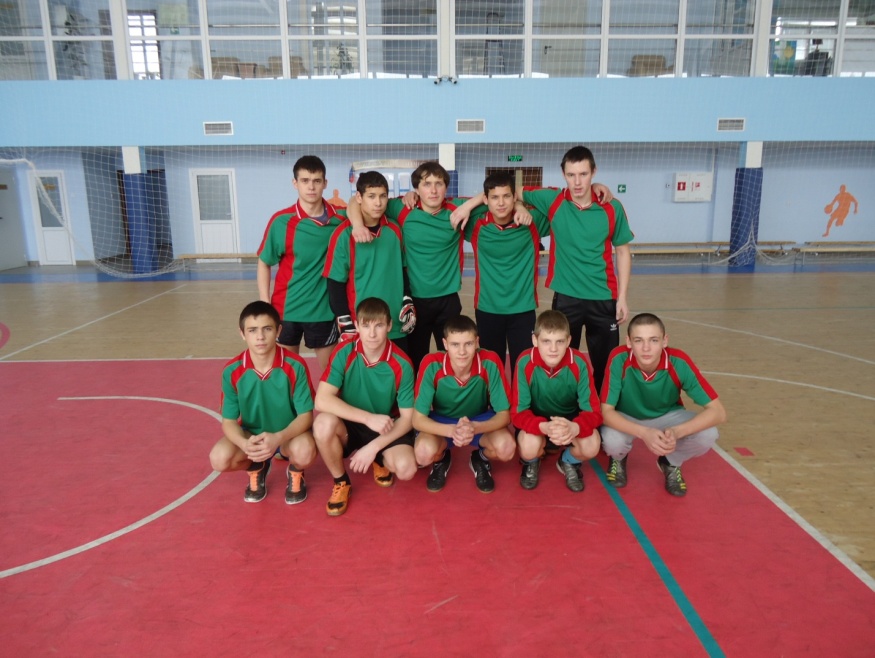 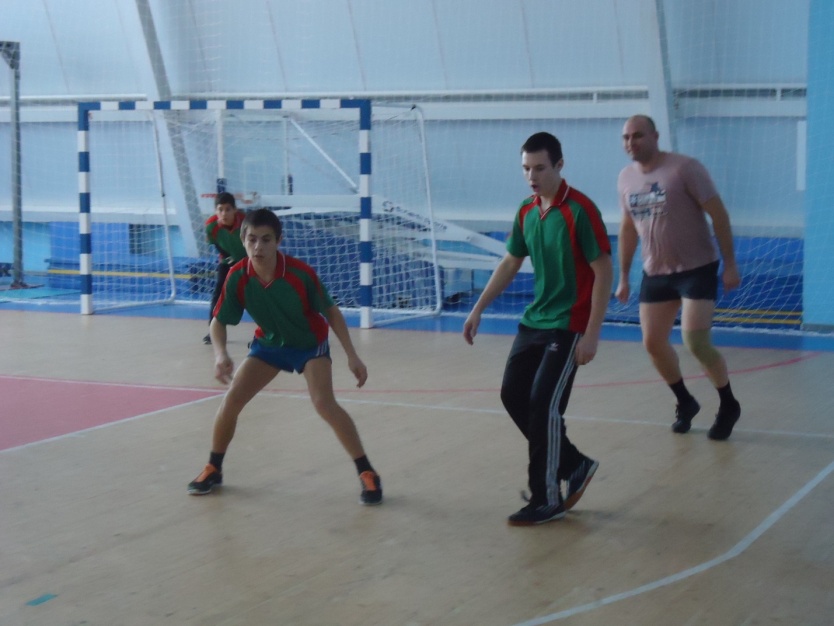 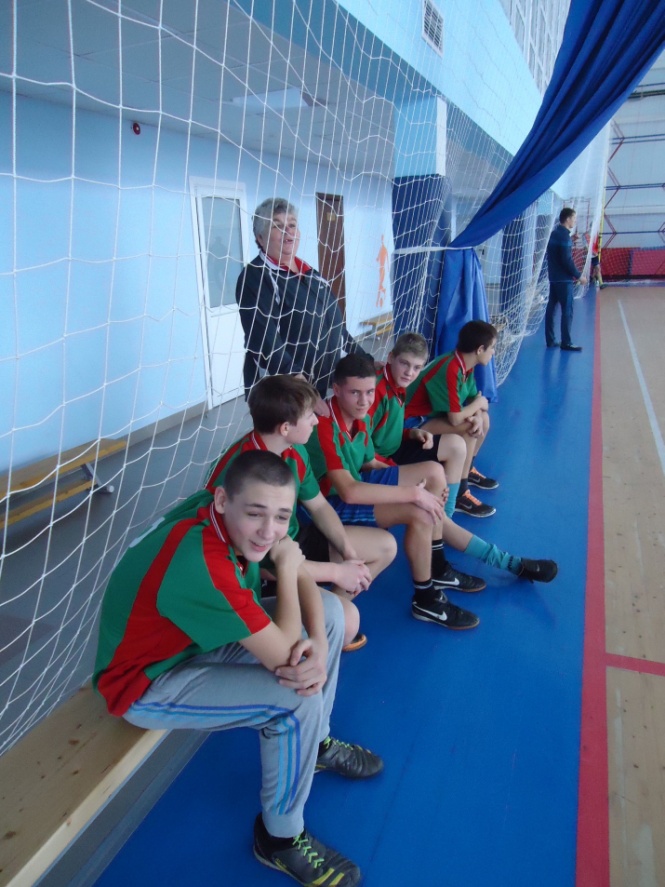 
Игра удалась и стала настоящим праздником и для самих участников и для зрителей...Игроки обеих  команд не скрывали своих положительных эмоций и заверили, что с удовольствием примут участие в подобных играх и в будущем.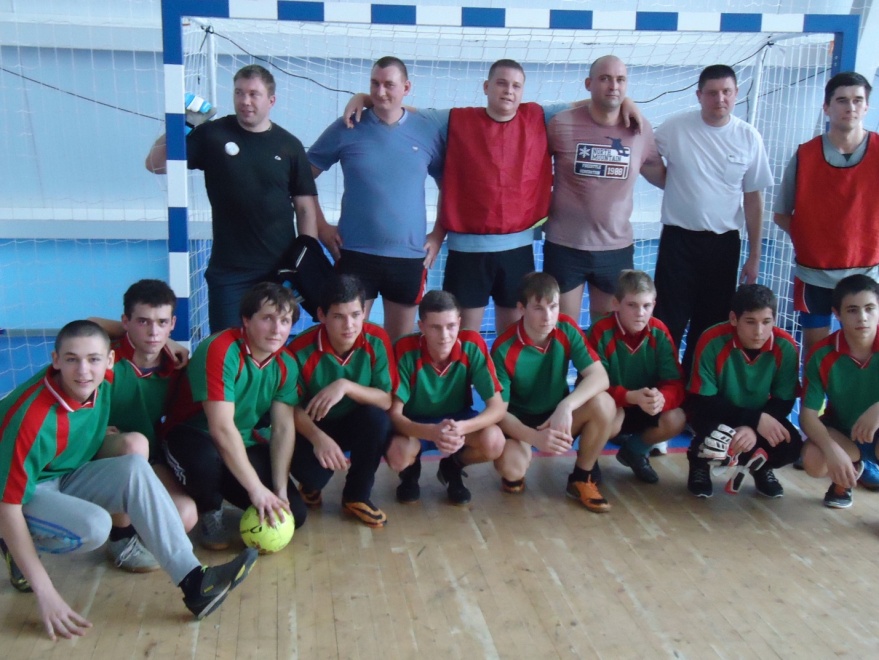 